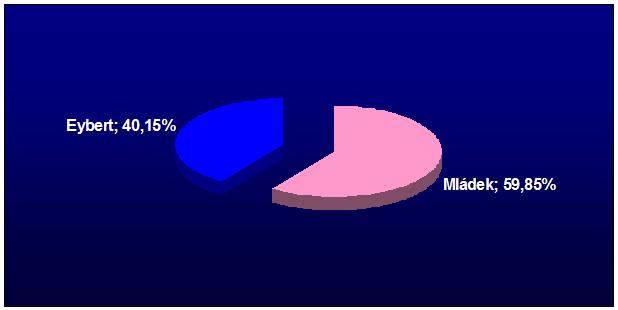 Výsledek 2.kola voleb do Senátu Parlamentu České republiky
konaných ve dnech 22. a 23. října 2010 ve volebním okrsku KlenovicePočet osob zapsaných do výpisu ze stálého a zvláštního seznamu celkem:472Počet voličů, kterým byly vydány úřední obálky:137Počet odevzdaných úředních obálek:137Počet platných hlasů ve volebním okrsku celkem:137Účast ve volbách v %:29,03kandidátstranapočet hlasůhlasy v %Mgr. Pavel EybertObčanská demokratická strana5540,15Ing. Jan Mládek, CSc.Česká strana sociálně demokratická8259,85